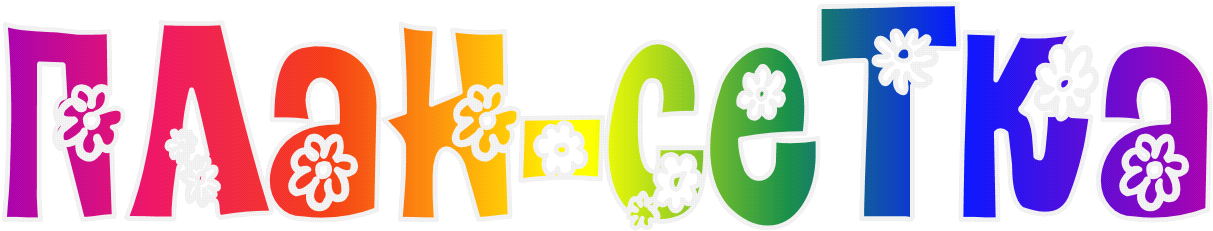 работы пришкольного   лагеря художественно-эстетического профиля с дневным пребыванием "Радуга" с 25.03.2019 по 29.03.2019 март 2019 г. МБОУ "Школа №59"ДатаВремя проведенияМероприятиеМероприятиеМесто проведенияОтветственный25.03.День театраДень театраДень театраДень театраДень театра8.00-8.30Организованный  сбор.Линейка.Торжественное открытие смены "Ура, каникулы!" ЗарядкаОрганизованный  сбор.Линейка.Торжественное открытие смены "Ура, каникулы!" ЗарядкаСпортивный залКвасова С.В.Ивановская Л.Ю.9.00 - 9.20Инструктаж: "Правила поведения детей при переходе улицы, правила поведения при движении  строем".Инструктаж: "Правила поведения детей при переходе улицы, правила поведения при движении  строем". ИгровыеВоспитатели Ивановская Л.Ю. 10.30- 12.00Просмотр спектакля "Коля Клюквин и его друзья".Просмотр спектакля "Коля Клюквин и его друзья".Театр  "Новая сказка"Воспитатели отрядов13.10-14.00Музыкальный час.Музыкальный час.Актовый зал.Епишкина М.А.26.03.День "Танцевальный марафон"День "Танцевальный марафон"День "Танцевальный марафон"День "Танцевальный марафон"День "Танцевальный марафон"8.00 - 8.15 Сбор, инструктаж по правилам поведения в пришкольном лагере. Линейка.Спортивный залСпортивный залИвановская Л.Ю. 8.15 - 8.25ЗарядкаСпортивный залСпортивный залШибашов А.В. 9.00 -12.30Инструктаж: "Правила поведения детей в общественных местах".Мастер-класс по современным танцам.Игровые комнатыКлуб "Ступеньки"Игровые комнатыКлуб "Ступеньки"Воспитатели отрядов13.10-14.00Посещение кружков "Подвижные игры", "Хоровое пение" Игровые комнаты, спортивный зал.Игровые комнаты, спортивный зал.Шибашов А.В.Епишкина М.А.	27.03.	День творчества	27.03.	День творчества	27.03.	День творчества	27.03.	День творчества	27.03.	День творчества8.00 - 8.15Линейка. Подведение итогов предыдущего дняСпортивный залИвановская Л.Ю 8.15 - 8.25Зарядка  Спортивный залШибашов А.В.10.00 -12.00Инструктаж:  "Правила безопасного  поведения детей при переходе улицы, правила поведения при движении  строем".Мастер-класс по художественно-прикладному искусствуИгровыеКлуб "Ступеньки"Воспитатели отрядов13.10-14.00Викторина, посвященная неделе детской книги.ИгровыеВоспитатели отрядов28.03.    	День Веселых развлечений 28.03.    	День Веселых развлечений 28.03.    	День Веселых развлечений 28.03.    	День Веселых развлечений 28.03.    	День Веселых развлечений 8.00 - 8.15Линейка. Подведение итогов предыдущего дняСпортивный залИвановская Л.Ю.8.15.-8.25ЗарядкаСпортивный залШибашов А.В.9.00 – 9.3010.00- 12.30Инструктаж "Один дома". Как себя вести с незнакомыми людьми"Мастер-класс по робототехникеКлуб "Ступеньки"Воспитатели отрядов13.10-14.00"Веселые старты"Спортивный зал.Шибашов А.В.2903День Приятных СюрпризовДень Приятных Сюрпризов8.00 - 8.15Линейка. Подведение итогов предыдущего дняСпортивный залИвановская Л.Ю.8.15-8.25ЗарядкаСпортивный залШибашов А.В.9.00-11.3010.30-12.0011.00-12.30Инструктаж:  "Правила безопасного  поведения детей при переходе улицы, правила поведения при движении  строем".Кинотеатр "Мир" Просмотр Детского кинофильмаВоспитатели отрядов13.10-14.00Прощальная линейка.Подведение итогов, награждение победителей конкурсов. Анкетирование.